Giáo án số học 6                                                                  Năm học 2018-2019Ngày soạn:Ngày dạy:CHƯƠNG I: ÔN TẬP VÀ BỔ TÚC VỀ SỐ TỰ NHIÊNTIẾT 1-BÀI 1: TẬP HỢP. PHẦN TỬ CỦA TẬP HỢPI. MỤC TIÊU 1. Kiến thức-HS làm quen được với các khái niệm tập hợp, lấy được nhiều ví dụ về tập hợp, nhận biết một số đối tượng cụ thể thuộc hay không thuộc một tập hợp cho trước. 2. Kỹ năng-HS biết viết một tập hợp theo diễn đạt bằng lời của toán, viết tập hợp bằng hai cách.-HS biết sử dụng kí hiệu thuộc và không thuộc.3. Thái độ-Học sinh tích cực chủ động trong học tập.4. Năng lực-Năng lực chung: Năng lực vận dụng kiến thức, năng lực giải quyết vấn đề, năng lực hợp tác, năng lực tự học.-Năng lực riêng: Năng lực suy luận logic, năng lực ngôn ngữ.II. CHUẨN BỊ 1.Giáo viên:Đồ dùng dạy học: thước, bảng phụ, phấn màu, giáo án, tài liệu dạy học.2.Học sinh: Đồ dùng học tập: vở nháp, thước kẻ, vở ghi bài, chuẩn bị bài trước.III. TIẾN TRÌNH DẠY HỌC1. Ổn định tổ chức(Thời gian 1 phút)2. Kiểm tra bài cũ (lồng ghép trong tiết dạy)3. Bài mới*RÚT KINH NGHIỆMA. HOẠT ĐỘNG KHỞI ĐỘNG (Thời gian: 3-5 phút)A. HOẠT ĐỘNG KHỞI ĐỘNG (Thời gian: 3-5 phút)A. HOẠT ĐỘNG KHỞI ĐỘNG (Thời gian: 3-5 phút)Hoạt động của GVHoạt động của HSGhi bảng-Tiết thể dục, các em đã được nghe khẩu lệnh:Chi đội tập hợp”.Vậy tập hợp là gì? Em hãy lấy ví dụ về tập hợp?-GV dẫn vào bài.-HS hoạt động cá nhân và trả lời.B. HOẠT ĐỘNG HÌNH THÀNH KIẾN THỨC (Thời gian: 20-25 phút)B. HOẠT ĐỘNG HÌNH THÀNH KIẾN THỨC (Thời gian: 20-25 phút)B. HOẠT ĐỘNG HÌNH THÀNH KIẾN THỨC (Thời gian: 20-25 phút)Hoạt động của GVHoạt động của HSGhi bảngHoạt động 1: Tìm hiểu về các ví dụHoạt động 1: Tìm hiểu về các ví dụHoạt động 1: Tìm hiểu về các ví dụ-GV cho HS quan sát hình 1 SGK rồi giới thiệu: tập hợp các đồ vật (sách, bút) đặt trên bàn.-GV lấy thêm một số ví dụ thực tế trong lớp, trường.-Gọi 1 HS tự đưa ra ví dụ. -GV yêu cầu HS tự tìm các ví dụ về tập hợp viết vào vở.-HS lắng nghe.-HS lấy ví dụ.1.Các ví dụ-Tập hợp các học sinh của lớp 6A4.-Tập hợp các số tự nhiên nhỏ hơn 10.-Tập hợp các chữ cái a,b,c.Hoạt động 2: Tìm hiểu về cách viết. Các kí hiệu.Hoạt động 2: Tìm hiểu về cách viết. Các kí hiệu.Hoạt động 2: Tìm hiểu về cách viết. Các kí hiệu.-GV giới thiệu cách gọi tên 1 tập hợpVí dụ: Gọi A là tập hợp các số tự nhiên nhỏ hơn 4. Ta viết: hay 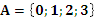 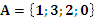 Các số 0, 1, 2, 3 là các phần tử của tập hợp A.-GV giới thiệu cách viết tập hợp:-GV yêu cầu HS viết tập hợp B các chữ cái a, b, c. Cho biết các phần tử của tập hợp B.-Số 1 có là phần tử của tập hợp A không?Kí hiệu: , đọc là 1 thuộc A hoặc 1 là phần tử của A.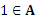 -Số 5 có là phần tử của tập hợp A không?-Cho HS làm Bài 3 (SGK–5)-Gọi 1 HS lên bảng làm, các Hs khác làm vào vở.-GV chốt lại cách đặt tên, kí hiệu, cách viết tập hợp.-GV cho HS đọc chú ý trong SGK.-GV giới thiệu cách viết tập hợp A bằng cách chỉ ra tính chất đặc trưng cho các phần tử của tập hợp đó.-Trong đó là tập hợp các số tự nhiên.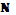 -Tính chất đặc trưng cho các phần tử x của tập hợp A là  và 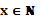 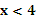 -GV yêu cầu HS đọc phần đóng khung trong SGK.-GV giới thiệu cách minh họa tập hợp A, B bằng vòng kín như trong SGK.-GV cho HS làm việc theo nhóm 2 bàn 4 người -Gọi 1 nhóm làm nhanh lên bảng -Gọi 1 nhóm khác nhẫn xét.HS lắng nghe chú ý.-1 HS trả lời -HS trả lời.-1 HS lên bảng làm-1 HS nhận xét bài bạn.-HS đọc phần đóng khung.HS làm việc theo nhóm.- 1 nhóm lên trình bày. - các nhóm khác theo dõi nhận xét.2.Cách viết. Các kí hiệu.*Chú ý: Các phần tử của một tập hợp được đặt trong hai dấu ngoặc nhọn { }, cách nhau bởi dấu “;” (nếu có phần tử là số) hoặc dấu “,”.+ Mỗi phần tử được liệt kê một lần, thứ tự liệt kê tùy ý.Kí hiệu:, đọc là 5 không thuộc A hoặc 5 không là phần tử của A.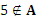 Bài 3(SGK-tr5)KL: Có 2 cách viết tập hợp:
- Liệt kê phần tử
-Chỉ ra tính chất đặc trưng(là tập hợp các số tự nhiên)KL:Để viết một tập hợp, thương có hai cách:-Liệt kê các phần tử của tập hợp.-Chỉ ra các tính chất đặc trưng cho các phần tử của tập hợp.: D = {0; 1; 2; 3; 4; 5; 6}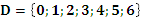 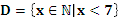 : 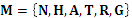 C. HOẠT ĐỘNG LUYỆN TẬP (Thời gian: 10-15 phút)C. HOẠT ĐỘNG LUYỆN TẬP (Thời gian: 10-15 phút)C. HOẠT ĐỘNG LUYỆN TẬP (Thời gian: 10-15 phút)Hoạt động của GVHoạt động của HSGhi bảng-GV cho HS làm tại lớp bài 2,4.-Gọi 2 HS lên bảng làm bài.-GV chữa bài.-HS làm vào vởBài 2, 4-2 HS làm trên bảng.3. Luyện tập
Bài 2 SGK-tr 6
A = {T, O, A, N, H, C}
Bài 4 SGK-tr 6
A = {15; 26}
B = {1; a; b}
M = {bút}
H = {sách,vở, bút}.D. HOẠT ĐỘNG VẬN DỤNG (Thời gian: 3-5 phút)D. HOẠT ĐỘNG VẬN DỤNG (Thời gian: 3-5 phút)D. HOẠT ĐỘNG VẬN DỤNG (Thời gian: 3-5 phút)Hoạt động của GVHoạt động của HSGhi bảng-Một năm có bốn quý. Em hãy viết tập hợp A các tháng của quý hai trong năm?-HS hoạt động cá nhân.A={tháng tư, tháng năm, tháng sáu}.E. HOẠT ĐỘNG TÌM TÒI, MỞ RỘNG (Thời gian: 1 phút)E. HOẠT ĐỘNG TÌM TÒI, MỞ RỘNG (Thời gian: 1 phút)E. HOẠT ĐỘNG TÌM TÒI, MỞ RỘNG (Thời gian: 1 phút)Hoạt động của GVHoạt động của HSGhi bảng-GV hướng dẫn HS học ở nhà.-BTVN: 3;4;5SGK-tr6.Bài 1;2;3 SBT-tr3;4.